										НАЛОГ ЗА УПЛАТУуплатилац						шифра         валута	износ								плаћањасврха уплате						рачун примаоца						           модел и позив на број (одобрења)прималацCIGRE Србија, Београд, ФАХ 232Војводе Степе 412печат и потпис уплатиоцаместо и датум пријема			датум валуте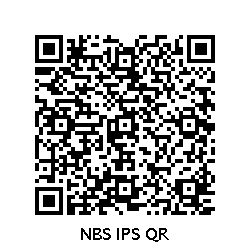 